Quarter 2 Quiz 3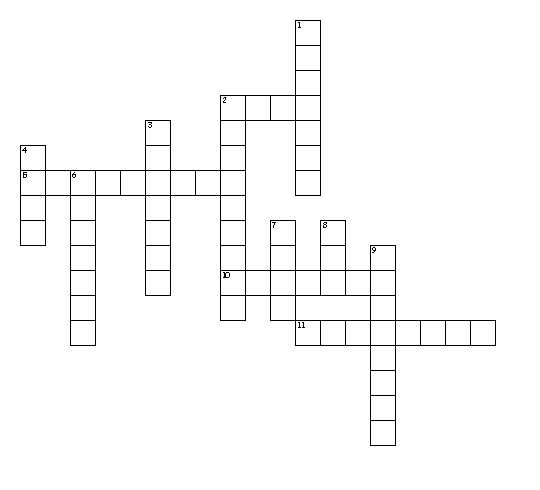 Across2. strong5. feeling or showing anger because you believe to be treated unfairly10. constant change, activity, progress11. belief of settling conflicts peacefullyDown1. to make strong2. strength of mind3. sequence of rulers from the same family4. worthy6. to make something seem worthy or impressive7. power8. doctrine9. the belief in supporting an issueIsm doctrinePacifism belief of settling conflicts peacefullyActivism the belief in supporting an issueDyna powerDynasty sequence of rulers from the same familyDynamic constant change, activity, progressDign worthyDignify to make something seem worthy or impressiveIndignant feeling or showing anger because you believe to be treated unfairlyFort strongFortify to make strong Fortitude strength of mind